Vous avez terminé un projet avec un réseau de chercheurs de la Grande Région sur un thème d’intérêt transfrontalier ? Le PRIX INTERREGIONAL DE LA SCIENCE est destiné à mettre à l’honneur la coopération scientifique dans la Grande Région. Le Prix est attribué à des réseaux de chercheurs travaillant au moins bilatéralement, de préférence multilatéralement, sur un thème d’intérêt transfrontalier dans le cadre de la Grande Région.1er PRIX : 35 000 €		2ème PRIX : 10 000 € - Mécénat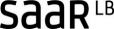 Vous travaillez pour un institut de recherche en Grande Région et souhaitez diffuser des informations relatives à votre projet en cours et scientifiquement validé ?Le SOUTIEN INTERREGIONAL A LA RECHERCHE vous offre des financements complémentaires pour des actions de dissémination visant l’espace transfrontalier.Les demandes éligibles sont des actions de dissémination de projets ou résultats de projets de recherche, en cours de réalisation au moment de la demande, financés par des tiers et auxquels participent des instituts de recherche de la Grande Région. Il doit s’agir d’actions complémentaires qui ne sont pas prévues dans le cadre du projet initial.La subvention octroyée s’élève à maximum 5 000 € par candidature. S’il s’agit d’une action commune de deux ou plusieurs partenaires scientifiques émanant de différents versants de la Grande Région et prévoyant la mise en œuvre d’actions de dissémination sur différents versants, le montant du financement peut atteindre maximum 10 000 €.+++++++++++++++++++++++++++++++++++++++++++++++++++++++++++++++++++++++++++Les candidats intéressés sont invités à télécharger les modalités de participation 2020 pour connaître plus les deux dispositifs. Clôture de l’appel à candidatures : 31 août 2020  /     Annonce des résultats:	 25 novembre 2020 Plus d’infos sur SITE INTERNET3. Modalités de candidature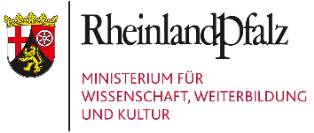 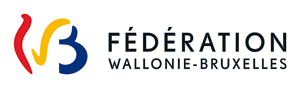 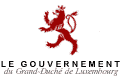 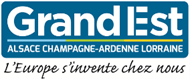 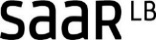 PRIX INTERREGIONAL DE LA SCIENCE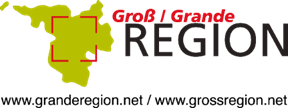 SOUTIEN INTERREGIONAL A LA RECHERCHEContact francophoneAchim MAYER Conseil Régional GRAND ESTDirection de la Compétitivité et de la Connaissance (DCC)Tél. : +33(0)3 87 33 62 14  – Sec. : +33(0)3 87 33 60 15E-Mail : achim.mayer@grandest.frContact germanophoneSandra GREINER-ODINMAStaatskanzlei des SaarlandesReferat WT/1 Tel. +49 (0)681 501-1839	Fax +49 (0)681 501-7291E-Mail: s.greiner-odinma@staatskanzlei.saarland.de